01-203 АЦ-40(5233Н2)-268-01 пожарная автоцистерна емк. 5 м3 на шасси КрАЗ-5233Н2 4х2, насос ПН-40УВ  40 л/с, рукавов 340 м, пеноюак 400 л, боевой расчет 7, полны йвес 18.3 тн, ЯМЗ-238ДЕ2 330 лс, 80 км/час, ОАО КБ Пожспецмаш г. Прилуки 2007 г.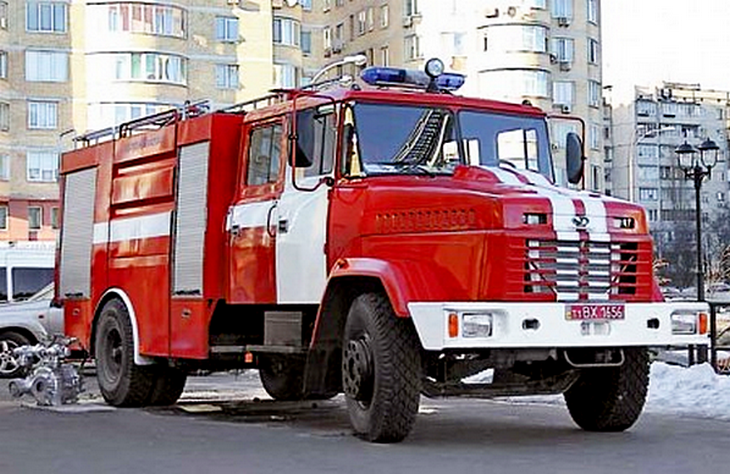 Производитель: ОАО "Конструкторское бюро пожарных и специальных машин КБ Пожспецмаш " -  НПК "Энергосоюз".17510, Украина, Черниговская область, г. Прилуки, ул. Константиновская, 199А.Тел: (04637) 5-30-54; факс: (04637) 5-34-11. E-mail: starfire@pl.cg.ukrtel.netКБ "Пожспецмаш", основанное 1950 году, при Советском Союзе вело разработку всех пожарных автомобилей для всей страны. Старое название - Особое конструкторское бюро пожарных машин, а позже НПКБ "Пожмаш". АЦ-40 (5233Н2) — пожарный автомобиль — автоцистерна, разработана «АвтоКрАЗ» совместно с компанией «Энергосоюз» (г. Киев) и КБ «Пожспецмаш» (г. Прилуки). Автомобиль оснащён насосом для подачи воды, цистерной для воды объёмом 5000 л, емкостью для пенообразующих веществ из нержавеющей стали объёмом 400 л, электрогенератором, пожарными рукавами и стволами для гашения разного типа пламени, пневмоинструментом для ликвидации завалов и другим спасательным оборудованием. Пожарная автоцистерна АЦ-40 (5233Н2)-2б8.01 была впервые показана широкой публике на международной специализированной выставке "Пожтех-2007", проходившей в Киеве в конце февраля 2007 г. Автоцистерна предназначена для доставки к месту пожара боевого расчета, ПТО на огневой рубеж, подачи в очаг огня воздушно-механической пены с использованием пенообразователя и воды из цистерны, открытого водоема, посторонней емкости, водопроводной сети. Тушение водой и раствором пенообразователя осуществляется при помощи ручных стволов и пеногенераторов или стационарного лафетного ствола. Запас пожарных рукавов (340 м) позволяет тушить пожар на значительном удалении от автоцистерны. Применение шторных дверей обеспечивает более свободный доступ к оборудованию и не увеличивает габариты автоцистерны в стесненных условиях. Пожарный насос ПН 40УВ в комплекте с автономным полуавтоматическим вакуумным насосом обеспечивает напор в номинальном режиме 100 м. Водопенные коммуникации оборудованы запорной арматурой фирм Festo и Danfoss. Дистанционное управление сцеплением и запорной арматурой водопенных коммуникаций осуществляется при помощи пневматики фирмы Festo. Управление подачей ручное из кабины или с площадки лафетчика.Технические характеристикиШасси КрАЗ-5233Н2 4x2 (технические характеристики)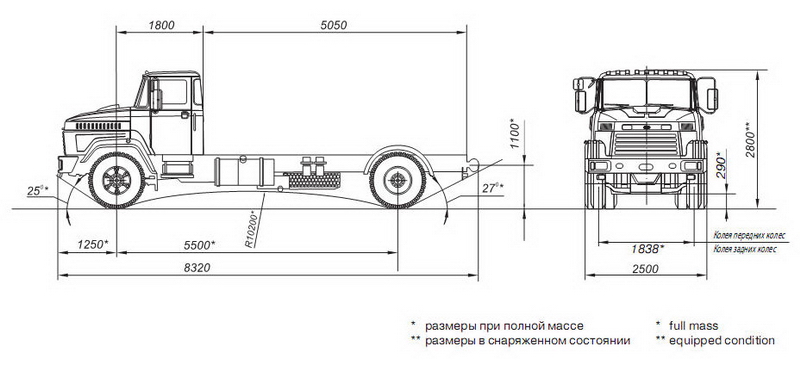 Автомобиль-шасси КрАЗ-5233Н2 представляет собой двухосный автомобиль-шасси с колесной формулой 4×2 и кабиной капотного типа, который предназначен для монтажа технологического оборудования и установок промышленного назначения. Машина может эксплуатироваться по дорогам с твердым и грунтовым покрытием в различных природно-климатических условиях при температуре окружающего воздуха от -45 до +50 градусов. РУЛЕВОЙ МЕХАНИЗМ. Механический с гидроусилителем или интегрального типа со встроенным гидроусилителем. 
КАРДАННАЯ ПЕРЕДАЧА открытого типа. Карданные валы – усиленные, для передачи повышенных крутящих моментов при эксплуатации в тяжёлых дорожных условиях. 
РАМА - лестничного типа, усиленная вкладышами для обеспече-ния оптимальной жёсткости при эксплуатации в тяжёлых дорожных условиях. Лонжероны изготовлены из горячекатанного швеллера легированной стали, поперечины – штампованные из качественной конструкционной стали. 
ПЕРЕДНЯЯ ПОДВЕСКА. Автомобили с компоновочной схемой «кабина за двигателем» - зависимая, на двух продольных полуэллиптических листовых рессорах, с двумя гидравлическими амортизаторами. 
ЗАДНЯЯ ПОДВЕСКА. Подвеска задней тележки: зависимая, балансирного типа, на двух продольных полуэллиптических листовых рессорах. 
ТОРМОЗНАЯ СИСТЕМА. Рабочая тормозная система – двухконтурная с раздельным пневматическим приводом. Тормозные механизмы – барабанного типа с внутренними колодками. 
Возможна установка антиблокировочной системы (ABS) – Knorr-Bremse; Wabco. 
Стояночная тормозная система – пневмопружинный энергоаккумулятор. 
Вспомогательная тормозная система – дроссельного типа с пневматическим приводом в системе выпуска отработавших газов.  Перечень дополнительных опций, устанавливаемых на основные модели серийно выпускаемых автомобилей КРАЗ:Предпусковой подогревательСидение для водителя "Пилот"КондиционерВыводы на (полу-)прицеп: - электро-пневмоОтбор мощности на шасси: от КПП; от промежуточной опорыАвтоматическая централизованная система смазки LincolnШассиКрАЗ-5233Н2Колесная формула4x2Максимальная скорость, км/ч80Двигатель, модельЯМЗ-238ДЕ2 (Евро-2)Мощность, л.с.330Масса полная, кг, не более18000Габаритные размеры, мм, не более8650x2500x3200Кабинасалонного типа 2-ряднаяБоевой расчет, чел1+6Насос номинальная подача, л/с напор в номинальном режиме, м, не менееПН-40УВ 40 100Запас огнетушащих веществ, м3 (л) вода пенообразователь5(5000) 0,4 (400)Система всасыванияАвтономный вакуумный насосЗапас напорных рукавов, м, не менее340Комплектация: противопожарное оборудование, аварийно-спасательное оборудование, средства защиты экипажа, средства связи и освещения, оборудование по требованием МЧС и ГАИ, дополнительное оборудованиеКомплектация: противопожарное оборудование, аварийно-спасательное оборудование, средства защиты экипажа, средства связи и освещения, оборудование по требованием МЧС и ГАИ, дополнительное оборудованиеКолесная формула4x2Масса снаряженного автомобиля, кг8000Масса автомобиля полная, кг18000Грузоподъемность, кг9900Двигатель дизельный, V-образный с турбонаддувомЯМЗ-238ДЕ2 
(EURO-2)Объем двигателя, л14,86Тип двигателя8VЧисло цилиндров8Мощность, кВт (л.с.) при 2100 мин-1243 (330)Макс. крутящий момент двигателя, Н*м (кгс*м) при 1100-1300 мин-11274 (130)Ресурс работы двигателя, км800 000Коробка передач - механическая, 2-диапазонная, 8-ступенчатаяЯМЗ-2381Сцепление - сухое, однодисковоеЯМЗ-183Ведущие мост: 2-ступенчатый, 1-скоростной, с межколёсным блокируемым дифференциаломВедущие мост: 2-ступенчатый, 1-скоростной, с межколёсным блокируемым дифференциаломПередаточное число главной передачи5,649Шины12.00R20 (320R-508)Топливный бак, л350Максимальная скорость, км/ч100Максимальный преодолеваемый подъем, %25Контрольный расход топлива КрАЗом, л/100 км26Радиус поворота, м13,0